465, rue Gilford, bureau 101, Montréal, H2J 1N5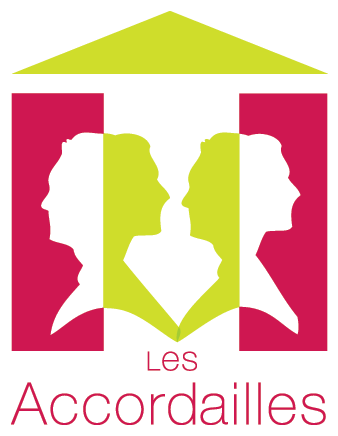 Télécopieur : 514 282-1429OFFRE D’EMPLOIINTERVENANTE DE MILIEU ET RESPONSABLE DES REPAS COMMUNAUTAIRES DU MARDIContrat de 12 mois – 28h/semainePossibilité de prolongationLes Accordailles, organisme pour aînés du Plateau Mont-Royal, est à la recherche d’un(e) intervenant(e) de milieu pour les résidents du HLM où sont situés ses locaux et pour les membres de l’organisme.RESPONSABILITÉS (Ces responsabilités doivent être adaptées au mesures sanitaires en vigueur)Planification des repas communautaires (1x/semaine, environ 50 portions) :- Planifier le menu- Effectuer les achats- Préparation des repas- Distribution des repas (en temps de COVID)- Aide au service des repas communautaires (lors de la reprise des activités normales)Établir des liens de confiance avec les aînésDépister les personnes les plus vulnérables, les informer et/ou les diriger vers les ressources disponibles répondants à leurs besoinsDévelopper le pouvoir d’agir des résidents et des membres Planifier, animer et évaluer des activités pour les résidents du HLM et les membres de l’organismeCollaborer avec les intervenants et les ressources du quartierCompiler les statistiques et collaborer à la rédaction de rapportsEXIGENCESDiplôme universitaire ou collégial dans un domaine relié à l’emploiExpérience auprès d’une clientèle âgéeCOMPÉTENCESAutonomie, initiative et bonne capacité d’adaptationBonne connaissance des ressources du quartierEsprit d’équipe, facilité à communiquer et bonne écouteIntérêt et connaissances pour la cuisine Bon sens de l’organisation et de la planificationBilinguisme serait un atoutCONDITIONSContrat de 12 mois avec possibilité de prolongation28 heures / semaine Télétravail et présentiel 18.20$/heureRégime de retraite RRFSVeuillez faire parvenir votre candidature par courriel à l’attention de Julie-Anne Fortin à : directionaccordailles@gmail.com au plus tard le lundi 19 avril 2021.Seules les personnes retenues pour une entrevue seront contactées.